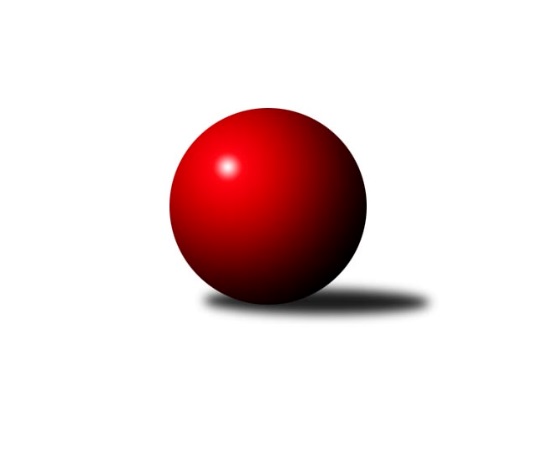 Č.19Ročník 2014/2015	7.3.2015Nejlepšího výkonu v tomto kole: 3359 dosáhlo družstvo: KC Zlín1. KLZ 2014/2015Výsledky 19. kolaSouhrnný přehled výsledků:TJ Lokomotiva Česká Třebová	- TJ Sokol Husovice	7:1	3350:3224	16.0:8.0	7.3.KK Blansko 	- TJ Sokol Duchcov	6:2	3333:3219	14.0:10.0	7.3.KK Zábřeh	- TJ Valašské Meziříčí	6:2	3191:3050	15.5:8.5	7.3.SKK Jičín	- KC Zlín	1:7	3187:3359	7.0:17.0	7.3.KK Slavia Praha	- SKK  Náchod	6:2	3307:3220	13.0:11.0	7.3.KK Konstruktiva Praha 	- TJ Spartak Přerov	4:4	3274:3285	15.5:8.5	7.3.Tabulka družstev:	1.	TJ Spartak Přerov	19	12	3	4	100.0 : 52.0 	254.5 : 201.5 	 3283	27	2.	KK Slavia Praha	19	12	2	5	99.0 : 53.0 	260.0 : 196.0 	 3275	26	3.	KC Zlín	19	10	3	6	83.0 : 69.0 	233.5 : 222.5 	 3226	23	4.	KK Blansko	19	11	1	7	80.0 : 72.0 	229.0 : 227.0 	 3218	23	5.	KK Zábřeh	19	10	2	7	84.0 : 68.0 	246.5 : 209.5 	 3225	22	6.	TJ Sokol Duchcov	19	10	1	8	78.5 : 73.5 	236.5 : 219.5 	 3200	21	7.	SKK  Náchod	19	10	0	9	84.5 : 67.5 	247.0 : 209.0 	 3248	20	8.	TJ Valašské Meziříčí	19	9	1	9	76.0 : 76.0 	225.5 : 230.5 	 3257	19	9.	KK Konstruktiva Praha	19	6	4	9	73.0 : 79.0 	226.5 : 229.5 	 3243	16	10.	TJ Lokomotiva Česká Třebová	19	6	1	12	60.5 : 91.5 	203.5 : 252.5 	 3181	13	11.	TJ Sokol Husovice	19	4	1	14	47.0 : 105.0 	186.5 : 269.5 	 3140	9	12.	SKK Jičín	19	4	1	14	46.5 : 105.5 	187.0 : 269.0 	 3100	9Podrobné výsledky kola:	 TJ Lokomotiva Česká Třebová	3350	7:1	3224	TJ Sokol Husovice	Lucie Kaucká	138 	 147 	 145 	144	574 	 4:0 	 524 	 128	145 	 128	123	Pavlína Procházková	Klára Pekařová	131 	 144 	 135 	126	536 	 1:3 	 564 	 146	121 	 161	136	Veronika Štáblová	Tereza Cíglerová	142 	 152 	 118 	146	558 	 3:1 	 512 	 136	122 	 135	119	Anna Mašláňová	Kateřina Kolářová	128 	 118 	 148 	137	531 	 2:2 	 524 	 126	103 	 150	145	Ilona Olšáková *1	Ludmila Johnová	135 	 134 	 140 	155	564 	 3:1 	 525 	 131	131 	 141	122	Markéta Gabrhelová	Kamila Šmerdová	112 	 154 	 164 	157	587 	 3:1 	 575 	 147	129 	 150	149	Lucie Kelpenčevovározhodčí: střídání: *1 od 56. hodu Ivana PitronováNejlepší výkon utkání: 587 - Kamila Šmerdová	 KK Blansko 	3333	6:2	3219	TJ Sokol Duchcov	Lenka Kalová st.	150 	 125 	 146 	126	547 	 2:2 	 542 	 142	139 	 126	135	Nikol Plačková	Eliška Petrů	142 	 132 	 131 	132	537 	 2:2 	 543 	 135	133 	 152	123	Simona Koutníková	Zuzana Musilová	146 	 136 	 145 	143	570 	 4:0 	 498 	 137	129 	 113	119	Michaela Erbenová	Zdeňka Ševčíková	138 	 156 	 153 	124	571 	 2.5:1.5 	 531 	 152	116 	 139	124	Renata Rybářová	Soňa Daňková	136 	 141 	 147 	150	574 	 2.5:1.5 	 561 	 130	131 	 150	150	Adéla Kolaříková	Soňa Lahodová	130 	 137 	 114 	153	534 	 1:3 	 544 	 136	146 	 127	135	Ivana Březinovározhodčí: Nejlepší výkon utkání: 574 - Soňa Daňková	 KK Zábřeh	3191	6:2	3050	TJ Valašské Meziříčí	Dana Wiedermannová	128 	 151 	 145 	132	556 	 3.5:0.5 	 453 	 99	110 	 112	132	Pavla Čípová *1	Lenka Kubová	138 	 114 	 133 	131	516 	 2:2 	 540 	 140	143 	 128	129	Lucie Pavelková	Olga Ollingerová	135 	 137 	 131 	134	537 	 3:1 	 494 	 121	118 	 120	135	Jana Navláčilová	Romana Švubová	135 	 135 	 148 	136	554 	 2:2 	 546 	 133	141 	 119	153	Natálie Topičová	Jitka Killarová	140 	 139 	 136 	134	549 	 4:0 	 481 	 114	133 	 108	126	Lucie Šťastná	Lenka Horňáková	119 	 122 	 125 	113	479 	 1:3 	 536 	 136	121 	 134	145	Markéta Jandíkovározhodčí: střídání: *1 od 61. hodu Jaroslava JuřicováNejlepší výkon utkání: 556 - Dana Wiedermannová	 SKK Jičín	3187	1:7	3359	KC Zlín	Ivana Kaanová	119 	 121 	 125 	149	514 	 2:2 	 521 	 127	117 	 155	122	Barbora Divílková st.	Jana Abrahamová	113 	 142 	 113 	144	512 	 1:3 	 545 	 125	143 	 137	140	Eliška Kubáčková	Helena Šamalová	138 	 132 	 124 	115	509 	 0:4 	 578 	 141	143 	 126	168	Martina Zimáková	Alena Šedivá	145 	 133 	 138 	126	542 	 1:3 	 590 	 139	150 	 149	152	Bohdana Jankových	Monika Hercíková	156 	 125 	 140 	138	559 	 1:3 	 583 	 154	148 	 142	139	Hana Kubáčková	Martina Danišová	125 	 126 	 143 	157	551 	 2:2 	 542 	 117	127 	 161	137	Šárka Novákovározhodčí: Nejlepší výkon utkání: 590 - Bohdana Jankových	 KK Slavia Praha	3307	6:2	3220	SKK  Náchod	Jana Račková	133 	 149 	 132 	132	546 	 3:1 	 485 	 118	112 	 114	141	Šárka Majerová *1	Šárka Marková	146 	 127 	 140 	145	558 	 1:3 	 550 	 147	131 	 145	127	Martina Hrdinová	Blanka Mizerová	149 	 139 	 134 	150	572 	 3:1 	 567 	 145	138 	 139	145	Dana Adamů	Vladimíra Šťastná	137 	 138 	 142 	154	571 	 3:1 	 510 	 138	122 	 127	123	Ilona Bezdíčková	Kristýna Strouhalová	152 	 151 	 143 	124	570 	 3:1 	 528 	 126	133 	 130	139	Petra Vlčková	Vlasta Kohoutová	131 	 129 	 108 	122	490 	 0:4 	 580 	 162	135 	 144	139	Aneta Cvejnovározhodčí: střídání: *1 od 61. hodu Michaela KučerováNejlepší výkon utkání: 580 - Aneta Cvejnová	 KK Konstruktiva Praha 	3274	4:4	3285	TJ Spartak Přerov	Martina Čapková	145 	 134 	 142 	133	554 	 3.5:0.5 	 510 	 120	116 	 142	132	Michaela Sedláčková	Jana Čiháková	131 	 132 	 122 	142	527 	 3:1 	 543 	 130	155 	 119	139	Gabriela Helisová	Eva Kopřivová	155 	 140 	 121 	132	548 	 3:1 	 512 	 134	129 	 130	119	Martina Janyšková	Hana Viewegová	126 	 136 	 133 	116	511 	 1:3 	 538 	 114	138 	 143	143	Jitka Szczyrbová	Ludmila Holubová	142 	 150 	 138 	125	555 	 3:1 	 537 	 131	141 	 133	132	Kateřina Fajdeková	Veronika Petrov	145 	 135 	 155 	144	579 	 2:2 	 645 	 139	182 	 181	143	Kamila Katzerovározhodčí: Nejlepší výkon utkání: 645 - Kamila KatzerováPořadí jednotlivců:	jméno hráče	družstvo	celkem	plné	dorážka	chyby	poměr kuž.	Maximum	1.	Veronika Petrov 	KK Konstruktiva Praha 	572.45	374.3	198.1	2.3	7/10	(644)	2.	Martina Hrdinová 	SKK  Náchod	566.26	373.3	193.0	3.0	11/11	(617)	3.	Markéta Jandíková 	TJ Valašské Meziříčí	563.68	375.7	188.0	2.6	10/11	(623)	4.	Kamila Katzerová 	TJ Spartak Přerov	563.53	374.4	189.1	4.8	11/11	(645)	5.	Natálie Topičová 	TJ Valašské Meziříčí	561.13	370.6	190.6	2.7	11/11	(616)	6.	Jitka Killarová 	KK Zábřeh	560.18	369.6	190.6	3.3	10/10	(596)	7.	Kateřina Fajdeková 	TJ Spartak Přerov	559.53	371.3	188.2	3.3	11/11	(625)	8.	Jana Račková 	KK Slavia Praha	555.05	372.4	182.6	3.2	10/10	(604)	9.	Aneta Cvejnová 	SKK  Náchod	554.42	370.7	183.7	2.1	11/11	(633)	10.	Kristýna Strouhalová 	KK Slavia Praha	552.31	366.8	185.6	3.1	10/10	(576)	11.	Gabriela Helisová 	TJ Spartak Přerov	552.26	369.0	183.3	5.0	11/11	(597)	12.	Zuzana Musilová 	KK Blansko 	551.53	359.8	191.7	3.0	10/10	(630)	13.	Petra Najmanová 	KK Konstruktiva Praha 	550.94	364.4	186.6	2.7	9/10	(605)	14.	Blanka Mizerová 	KK Slavia Praha	550.10	369.8	180.3	2.7	10/10	(584)	15.	Soňa Daňková 	KK Blansko 	549.94	367.4	182.5	3.9	9/10	(601)	16.	Martina Zimáková 	KC Zlín	549.63	362.6	187.0	2.6	11/11	(579)	17.	Simona Koutníková 	TJ Sokol Duchcov	545.55	365.6	180.0	2.5	11/11	(610)	18.	Dana Adamů 	SKK  Náchod	545.41	361.6	183.8	3.3	9/11	(580)	19.	Adéla Kolaříková 	TJ Sokol Duchcov	545.19	361.2	184.0	3.5	10/11	(591)	20.	Vladimíra Šťastná 	KK Slavia Praha	544.80	362.5	182.3	2.2	9/10	(601)	21.	Vendula Šebková 	TJ Valašské Meziříčí	543.86	363.7	180.2	2.5	9/11	(592)	22.	Bohdana Jankových 	KC Zlín	543.21	361.1	182.2	2.6	9/11	(590)	23.	Jitka Szczyrbová 	TJ Spartak Přerov	542.97	357.3	185.6	4.5	11/11	(600)	24.	Klára Zubajová 	TJ Valašské Meziříčí	542.59	365.4	177.2	5.6	9/11	(592)	25.	Lenka Horňáková 	KK Zábřeh	542.23	358.7	183.6	3.2	10/10	(598)	26.	Ivana Pitronová 	TJ Sokol Husovice	540.35	362.1	178.3	5.5	9/10	(592)	27.	Martina Janyšková 	TJ Spartak Přerov	540.02	361.3	178.7	4.9	10/11	(609)	28.	Lucie Kaucká 	TJ Lokomotiva Česká Třebová	539.49	362.3	177.2	4.9	10/10	(611)	29.	Renata Rybářová 	TJ Sokol Duchcov	539.47	358.3	181.2	3.6	8/11	(581)	30.	Klára Pekařová 	TJ Lokomotiva Česká Třebová	539.25	365.2	174.0	5.0	10/10	(596)	31.	Eliška Kubáčková 	KC Zlín	539.21	357.7	181.5	5.1	9/11	(592)	32.	Zdeňka Ševčíková 	KK Blansko 	538.78	351.6	187.2	2.7	9/10	(592)	33.	Pavlína Procházková 	TJ Sokol Husovice	538.75	365.4	173.4	5.0	9/10	(588)	34.	Romana Švubová 	KK Zábřeh	537.97	360.0	178.0	2.7	10/10	(615)	35.	Šárka Majerová 	SKK  Náchod	537.96	363.2	174.8	6.4	9/11	(587)	36.	Lucie Nevřivová 	KK Blansko 	537.83	361.2	176.6	3.9	8/10	(629)	37.	Ludmila Johnová 	TJ Lokomotiva Česká Třebová	537.79	362.7	175.1	4.2	10/10	(589)	38.	Markéta Hofmanová 	SKK Jičín	537.65	357.8	179.8	2.2	9/10	(614)	39.	Michaela Sedláčková 	TJ Spartak Přerov	535.63	362.2	173.5	3.9	9/11	(585)	40.	Hana Viewegová 	KK Konstruktiva Praha 	535.52	362.7	172.8	4.1	7/10	(567)	41.	Ilona Bezdíčková 	SKK  Náchod	535.46	365.4	170.1	4.3	10/11	(565)	42.	Dana Wiedermannová 	KK Zábřeh	535.44	355.8	179.7	3.2	10/10	(587)	43.	Hana Kubáčková 	KC Zlín	534.84	362.7	172.2	5.5	10/11	(583)	44.	Vlasta Kohoutová 	KK Slavia Praha	534.47	353.8	180.6	4.6	7/10	(580)	45.	Kamila Šmerdová 	TJ Lokomotiva Česká Třebová	534.11	364.6	169.5	5.8	8/10	(587)	46.	Marie Chlumská 	KK Konstruktiva Praha 	530.69	358.2	172.5	5.6	9/10	(561)	47.	Olga Ollingerová 	KK Zábřeh	529.95	356.2	173.7	5.8	9/10	(548)	48.	Nikol Plačková 	TJ Sokol Duchcov	529.56	358.2	171.4	5.1	10/11	(556)	49.	Lucie Kelpenčevová 	TJ Sokol Husovice	529.35	366.0	163.3	5.8	9/10	(584)	50.	Šárka Marková 	KK Slavia Praha	529.35	366.5	162.9	7.6	9/10	(577)	51.	Šárka Nováková 	KC Zlín	529.23	357.3	171.9	6.2	10/11	(570)	52.	Ivana Březinová 	TJ Sokol Duchcov	529.05	353.2	175.9	5.2	10/11	(571)	53.	Martina Čapková 	KK Konstruktiva Praha 	528.63	360.7	167.9	4.5	8/10	(554)	54.	Lucie Šťastná 	TJ Valašské Meziříčí	527.11	356.9	170.2	6.7	8/11	(590)	55.	Barbora Divílková  st.	KC Zlín	526.89	355.1	171.8	5.8	10/11	(558)	56.	Veronika Štáblová 	TJ Sokol Husovice	525.69	357.9	167.8	6.4	8/10	(564)	57.	Lenka Kubová 	KK Zábřeh	524.35	350.2	174.2	5.0	10/10	(556)	58.	Kateřina Kolářová 	TJ Lokomotiva Česká Třebová	523.96	357.6	166.4	6.1	10/10	(574)	59.	Lenka Kalová  st.	KK Blansko 	521.09	352.0	169.1	5.6	10/10	(575)	60.	Marie Říhová 	SKK Jičín	520.37	354.2	166.2	6.0	7/10	(582)	61.	Soňa Lahodová 	KK Blansko 	519.60	356.4	163.2	8.2	10/10	(561)	62.	Monika Pšenková 	TJ Sokol Husovice	516.94	357.0	160.0	7.3	8/10	(567)	63.	Monika Hercíková 	SKK Jičín	512.58	348.3	164.3	7.5	10/10	(627)	64.	Alena Šedivá 	SKK Jičín	510.01	355.1	154.9	7.6	8/10	(567)	65.	Alena Holcová 	TJ Lokomotiva Česká Třebová	506.13	349.0	157.2	9.6	8/10	(551)	66.	Helena Šamalová 	SKK Jičín	504.23	342.0	162.3	8.9	8/10	(569)		Naděžda Dobešová 	KK Slavia Praha	586.67	385.0	201.7	2.0	3/10	(610)		Petra Abelová 	SKK Jičín	582.00	395.0	187.0	0.0	1/10	(582)		Alena Kantnerová 	TJ Valašské Meziříčí	579.50	374.3	205.3	2.3	4/11	(617)		Zuzana Machalová 	TJ Spartak Přerov	558.50	366.5	192.0	3.0	1/11	(592)		Tereza Cíglerová 	TJ Lokomotiva Česká Třebová	558.00	353.0	205.0	3.0	1/10	(558)		Ludmila Holubová 	KK Konstruktiva Praha 	554.72	370.4	184.3	3.8	6/10	(604)		Helena Gruszková 	KK Slavia Praha	553.00	378.0	175.0	5.0	2/10	(600)		Renata Konečná 	TJ Sokol Husovice	549.00	369.0	180.0	4.0	1/10	(549)		Nikola Portyšová 	SKK Jičín	548.50	370.0	178.5	4.5	1/10	(578)		Hana Stehlíková 	KC Zlín	548.00	376.0	172.0	6.5	2/11	(561)		Jana Čiháková 	KK Konstruktiva Praha 	544.68	358.3	186.4	3.0	4/10	(583)		Martina Tomášková 	SKK Jičín	544.20	364.5	179.7	5.5	6/10	(631)		Olga Bučková 	TJ Sokol Duchcov	544.00	363.0	181.0	2.0	1/11	(544)		Eliška Petrů 	KK Blansko 	541.63	362.4	179.3	4.3	4/10	(567)		Nela Pristandová 	SKK Jičín	540.00	349.0	191.0	2.0	1/10	(540)		Dana Musilová 	KK Blansko 	539.00	363.0	176.0	2.0	1/10	(539)		Michaela Kučerová 	SKK  Náchod	538.21	361.9	176.4	5.0	7/11	(580)		Eva Kopřivová 	KK Konstruktiva Praha 	537.20	366.8	170.4	6.2	5/10	(554)		Lucie Pavelková 	TJ Valašské Meziříčí	536.31	361.9	174.4	5.1	7/11	(568)		Dita Trochtová 	KC Zlín	535.75	360.8	175.0	4.7	4/11	(584)		Markéta Hofmanová 	TJ Sokol Duchcov	535.23	357.0	178.2	2.3	5/11	(609)		Lenka Chalupová 	TJ Sokol Duchcov	530.17	352.7	177.5	6.8	3/11	(542)		 		529.00	356.0	173.0	3.0	1/0	(529)		Petra Vlčková 	SKK  Náchod	528.08	355.2	172.9	3.8	3/11	(536)		Andrea Jánová 	TJ Lokomotiva Česká Třebová	527.63	356.3	171.4	6.3	4/10	(570)		Nina Brožková 	SKK  Náchod	526.50	358.0	168.5	3.5	2/11	(554)		Edita Koblížková 	KK Konstruktiva Praha 	526.50	358.0	168.5	5.7	6/10	(562)		Ivana Kaanová 	SKK Jičín	525.56	347.9	177.7	5.8	4/10	(632)		Pavlína Keprtová 	KK Zábřeh	525.00	365.0	160.0	3.0	1/10	(525)		Monika Smutná 	TJ Sokol Husovice	523.00	358.4	164.6	9.8	4/10	(574)		Růžena Smrčková 	KK Slavia Praha	522.50	353.0	169.5	4.0	2/10	(526)		Jana Navláčilová 	TJ Valašské Meziříčí	520.00	351.8	168.2	5.4	7/11	(558)		Lada Péli 	TJ Spartak Přerov	520.00	355.0	165.0	7.0	3/11	(543)		Kristýna Zimáková 	KC Zlín	520.00	375.0	145.0	15.0	1/11	(520)		Markéta Gabrhelová 	TJ Sokol Husovice	517.72	348.0	169.8	7.0	6/10	(585)		Růžena Svobodová 	TJ Sokol Duchcov	515.43	349.4	166.1	6.4	7/11	(575)		Nikola Kunertová 	KK Zábřeh	512.00	348.0	164.0	7.0	1/10	(512)		Lucie Moravcová 	SKK  Náchod	512.00	350.7	161.3	7.3	3/11	(532)		Ludmila Šťastná 	TJ Valašské Meziříčí	512.00	352.0	160.0	5.0	1/11	(512)		Ludmila Fořtová 	KK Slavia Praha	510.00	334.0	176.0	7.0	1/10	(510)		Jana Abrahamová 	SKK Jičín	509.80	349.5	160.4	7.7	5/10	(561)		Martina Danišová 	SKK Jičín	508.75	352.9	155.9	10.1	4/10	(551)		Eva Jelínková 	TJ Sokol Duchcov	508.33	347.2	161.2	7.0	2/11	(514)		Anna Mašláňová 	TJ Sokol Husovice	504.67	348.0	156.7	2.7	3/10	(531)		Helena Sobčáková 	KK Zábřeh	504.50	354.5	150.0	5.0	1/10	(509)		Michaela Erbenová 	TJ Sokol Duchcov	499.00	368.0	131.0	14.3	3/11	(505)		Lucie Leibnerová 	TJ Spartak Přerov	494.50	335.5	159.0	7.5	1/11	(499)		Lenka Hanušová 	TJ Sokol Husovice	487.89	340.1	147.8	9.9	3/10	(544)		Eva Sedláková 	TJ Lokomotiva Česká Třebová	478.50	344.0	134.5	16.0	2/10	(500)Sportovně technické informace:Starty náhradníků:registrační číslo	jméno a příjmení 	datum startu 	družstvo	číslo startu
Hráči dopsaní na soupisku:registrační číslo	jméno a příjmení 	datum startu 	družstvo	Program dalšího kola:20. kolo21.3.2015	so	10:00	TJ Sokol Duchcov - TJ Lokomotiva Česká Třebová	21.3.2015	so	11:00	SKK  Náchod - KK Zábřeh	21.3.2015	so	12:15	TJ Sokol Husovice - SKK Jičín	21.3.2015	so	13:00	TJ Valašské Meziříčí - KK Blansko 	21.3.2015	so	14:00	KC Zlín - KK Konstruktiva Praha 	21.3.2015	so	14:00	TJ Spartak Přerov - KK Slavia Praha	Nejlepší šestka kola - absolutněNejlepší šestka kola - absolutněNejlepší šestka kola - absolutněNejlepší šestka kola - absolutněNejlepší šestka kola - dle průměru kuželenNejlepší šestka kola - dle průměru kuželenNejlepší šestka kola - dle průměru kuželenNejlepší šestka kola - dle průměru kuželenNejlepší šestka kola - dle průměru kuželenPočetJménoNázev týmuVýkonPočetJménoNázev týmuPrůměr (%)Výkon3xKamila KatzerováPřerov6453xKamila KatzerováPřerov121.956451xBohdana JankovýchZlín5904xVeronika PetrovKonstruktiva 109.475791xKamila ŠmerdováČ. Třebová5875xAneta CvejnováSKK  Náchod108.985802xHana KubáčkováZlín5832xBlanka MizerováSlavia107.485726xAneta CvejnováSKK  Náchod5803xVladimíra ŠťastnáSlavia107.295714xVeronika PetrovKonstruktiva 5791xKristýna StrouhalováSlavia107.1570